KEMENTRIAN RISET TEKNOLOGI DAN PENDIDIKAN TINGGI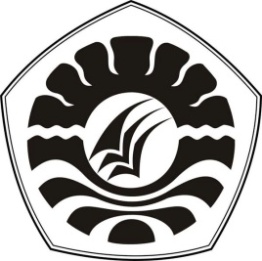 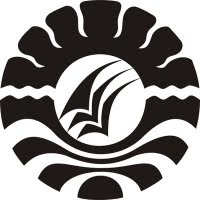 UNIVERSITAS NEGERI MAKASSAR   FAKULTAS ILMU PENDIDIKAN   PROGRAM STUDI  PENDIDIKAN GURU SEKOLAH DASARAlamat : 1. IV Kampus UNM TidungJl. Tamalate I Tidung Makassar,2. Kampus UNM V Kota Parepare 3. Kampus VI UNM Kota WatamponeTelepon : 0411.883076 – 0411.884457Laman : www.unm.ac.idPERSETUJUAN PEMBIMBINGSkripsi dengan judul Penerapan Model pembelajaran Kooperatif Tipe Group Investigation untuk meningkatkan hasil belajar IPA siswa kelas IV SD Inpres Mallengkeri 1 Kec.Tamalate Kota Makassar.Atasnama: Nama		: RosianaNIM		: 1247042258Prodi Studi 	: Pendidikan Guru Sekolah DasarFakultas		: Ilmu PendidikanSetelah diperiksa dan diteliti, naskah skripsi ini telah memenuhi syarat untuk diujikan.     Makassar, 9 Agustus 2016Pembimbing I :					                Pembimbing II :Hamzah Pagarra,S.Kom.,M.Pd				       Dr.Latang, M.PdNIP. 1975 0902 200604 1 002                                                 NIP.19621231 198703 1 026				                  DisyahkanAn.Ketua Program studi PGSD Ketua UPP PGSD MakassarDra.Hj.Rosdiah Salam, M.Pd.NIP. 19620310 198703 2 002